Αθήνα 20.5.2024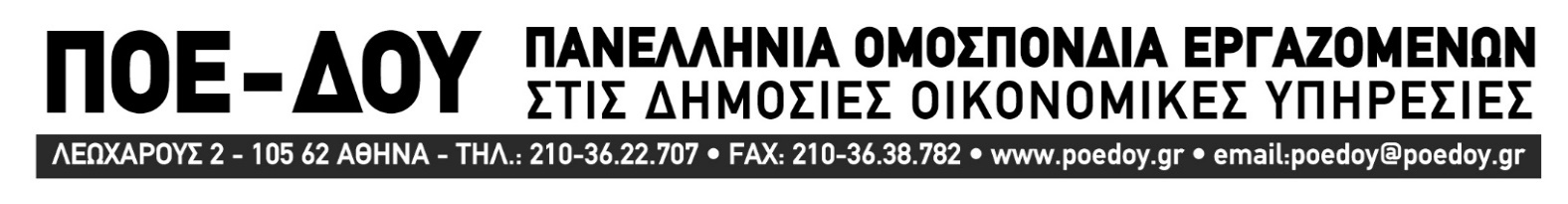 Αρ. Πρωτ.:239921 Μαΐου 2024ΑπεργούμεΔΕΛΤΙΟ ΤΥΠΟΥΗ ΠΟΕ ΔΟΥ συμμετέχει στην Πανελλαδική Απεργία που έχει κηρύξει η ΑΔΕΔΥ για την Τρίτη 21.5.2024. Απεργούμε απαιτώντας να ληφθούν μέτρα για την ανεξέλεγκτη ακρίβεια που εξαϋλώνει τα εισοδήματα των εργαζομένων. Απεργούμε διεκδικώντας  ουσιαστικές αυξήσεις στους Μισθούς μας.ΔΙΕΚΔΙΚΟΥΜΕ:Οριζόντια αύξηση 10% στους μισθούς των εργαζομένων στο Δημόσιο, προκειμένου να αντιμετωπισθεί στοιχειωδώς η ακρίβεια κι ο πληθωρισμός.ΕΠΑΝΑΦΟΡΑ ΕΔΩ και ΤΩΡΑ των ΔΩΡΩΝΣυλλογικές συμβάσεις για τους μισθούς μαςΚατάργηση του μισθολογικού παγώματος της διετίας 2016 – 17Κατάργηση της εισφοράς 2% υπέρ της ανεργίαςΑύξηση του αφορολόγητου στα 12.000€Αύξηση του επιδόματος ανθυγιεινής εργασίαςΝα στελεχωθούν άμεσα με μόνιμους υπαλλήλους όλοι οι κρίσιμοι δημόσιοι φορείς (υγεία, παιδεία, κοινωνικές υπηρεσίες, ασφάλιση, φορολογικές υπηρεσίες κ.α.) και να αναβαθμιστούν όλες οι αναγκαίες υποδομές. 			       Απεργιακή ΣυγκέντρωσηΏρα 11 π.μ. - Υπουργείο ΟικονομικώνΓΙΑ ΤΗΝ ΕΚΤΕΛΕΣΤΙΚΗ ΕΠΙΤΡΟΠΗ Η  ΠΡΟΕΔΡΟΣ 			                                    O  ΓΕΝ. ΓΡΑΜΜΑΤΕΑΣ ΕΙΡΗΝΗ ΥΦΑΝΤΗ                        	                                    ΑΠΟΣΤΟΛΟΣ ΑΡΣΕΝΗΣ  